租户通知SHERA 申请提交最后更新日期：2021年6月30日下文为示范文本 致 Tenant:我/我们谨代表您提交了申请补贴住房紧急租赁补助 (SHERA) 计划。此通知确认您的租赁补助申请已于 DATE 提交。该申请要求您在 2020 年 4 月 1 日开始的 SHERA 合格期间支付总计$XXX 美元的租金。请参阅下文，了解所要求支付的月份和所要求的租金拖欠金额相关细目。  下一步以及您何时会收到我们的消息：您的 SHERA 申请将接受资格审查。如果需要更多信息来处理您的申请，或者申请因未能提供任何要求的信息而被关闭，您会收到通知。如果您的申请被批准或拒绝，您将收到通知。请保留这封信以作记录。  请联系[property manager support]以获取更多信息或解答有关的问题。   如需帮助理解本信函、获得语言帮助或合理的便利条件，请联系____________。此致， ________________________业主或物业经理 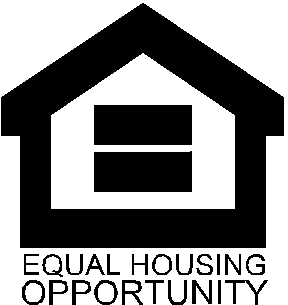 目的：业主应以书面形式通知每个租户初始提交日期和所请求的补助金额。业主和物业经理可以在其抬头信上使用此示例文本分发给租户。 收件人：租户家庭户主发件人：物业所有人/授权中介时间（发送时间）：当业主收到申请表收据时标题：SHERA 申请提交附件：不适用月份拖欠租金 所欠金额所提交给 SHERA 计划的拖欠租金金额 2020年4月2020年5月2020年6月2020年7月2020年8月2020年9月2020年10月2020年11月2020年12月2021年1月2021年2月2021年3月2021年4月2021年5月2021年6月2021年7月2021年8月2021年9月总计$XXXX$XXXX